关于2022年宾阳县中小学教师公开招聘面试考生应考及疫情防控的通告根据自治区和南宁市新冠肺炎疫情防控相关规定和要求，为全力保障广大考生、考务工作人员生命安全和身体健康，确保2022年宾阳县中小学教师公开招聘面试安全有序进行，现就有关考生应考疫情防控要求通告如下。一、考前7天起，考生应通过“智桂通”微信小程序或“爱广西”手机APP实名申领“广西健康码”，并及时更新“广西健康码”和“通信大数据行程卡”状态。跨省份、跨设区市参加面试的考生须遵守南宁市涉疫地区来邕返邕人员管控措施要求，并向组考办公室（宾阳县教育局人事股）及社区报备。二、为做好考试疫情防控工作，所有考生须提前了解并严格执行南宁市涉疫地区来邕返邕人员管控措施要求，并于8月6日（考前7天）扫描下方二维码上传本人的“48小时内（以采样时间为准）由检测机构出具的新冠病毒核酸检测阴性报告”“健康码”“通信大数据行程卡”截图。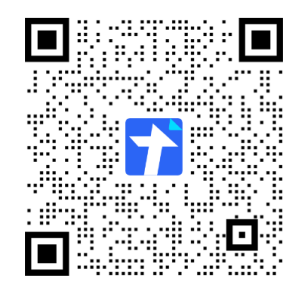 　　　　　　　　　　  　（考前7天报备）所有考生须在8月12日前往检测服务机构进行新冠病毒核酸检测，并于8月12日18:00前，通过下方二维码上传本人的“面试前48小时内（以采样时间为准）由检测机构出具的新冠病毒核酸检测阴性报告”“健康码”“通信大数据行程卡”截图。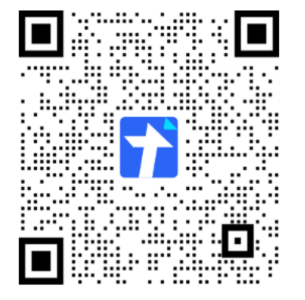 　　　　　　　　　 　（考前1天报备）四、面试前1天通信大数据行程卡行程信息显示到过国内中高风险地区所在县、区的考生，须上传本人面试前3天内2次新冠病毒核酸检测阴性报告（2次采样时间间隔24小时，最后一次采样须在广西区内有资质的检测服务机构进行）。五、面试当天有来自来边境八市、县（那坡县、靖西市、龙州县、凭祥市、宁明县、东兴市、防城区、大新县）的考生须持48小时内核酸检测阴性证明方能进考场。不按以上要求报备的，进入考点时需到“人工核验通道”现场进行疫情防控信息流调和评估。六、面试前10天起，考生应避免前往国（境）外、国内疫情中高风险地区、中高风险地区所在县（市、区）或直辖市街道（镇）、有本土疫情的县（市、区）或直辖市街道（镇）旅行居住；避免与新冠肺炎确诊病例、疑似病例、无症状感染者及国内疫情中高风险地区人员或近期国（境）外人员接触；避免去人员流动性较大、人员密集的场所聚集。七、面试当天，所有考生要同时符合面试前48小时新冠病毒核酸检测结果为阴性（面试前1天通信大数据行程卡行程信息显示到过国内中高风险地区所在县、区的考生，面试前3天内2次新冠病毒核酸检测结果为阴性）、“广西健康码”为绿码、“通信大数据行程卡”为绿码。八、面试前，考生应提前60分钟到达考点，进入考点前准备本人居民身份证，有序进入“人工核验通道”进行疫情防控信息核验，核验通过后方可进入考点。考生应预留足够时间，以免影响考试。九、考生参加面试时应自备一次性医用外科口罩，除核验身份和面试答题时按要求摘除口罩外，进出考点、考场应全程佩戴口罩。考生在面试过程中出现发热、咳嗽、乏力、鼻塞、流涕、咽痛、腹泻等症状，应立即向考务工作人员报告，并如实报告近7天的旅居史、接触史及健康状况等疫情防控信息，经现场医疗卫生专业人员评估后，综合研判具备参加面试条件的，作出书面承诺后，由专人负责带至隔离考场进行面试。十、考生有不配合面试防疫工作、不如实报告健康状况、隐瞒或谎报旅居史、接触史、健康状况等疫情防控信息，提供虚假防疫证明材料（信息）等情形的，按有关法律法规进行严肃处理。十一、请考生密切关注考点所在地最新防疫要求，跨区域流动的须严格按属地疫情防控要求执行。十二、请考生密切关注南宁市最新防疫要求并严格执行。考生可通过“国务院客户端”小程序的“各地疫情防控政策”和 “智桂通”小程序的“疫情防控”选择“各地出行政策”版块查询，或打电话到宾阳县疫情防控指挥部（0771-8220770）咨询。十三、以上要求将视疫情变化和国家、自治区、南宁市相关疫情防控要求动态调整。　　　　宾阳县教育局 2022年8月3日